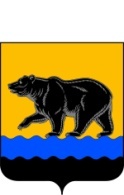 РОССИЙСКАЯ ФЕДЕРАЦИЯХАНТЫ-МАНСИЙСКИЙ АВТОНОМНЫЙ ОКРУГ – ЮГРА(Тюменская область)ТЕРРИТОРИАЛЬНАЯ ИЗБИРАТЕЛЬНАЯ КОМИССИЯ ГОРОДА НЕФТЕЮГАНСКАПОСТАНОВЛЕНИЕот «06» сентября 2016 года			                                            № 263/366О количестве переносных ящиков для голосования, используемых для организации голосования вне помещений на выборах, назначенных  на 18 сентября 2016 года	В соответствии с пунктом 10 статьи 24, пунктом 8, подпунктом 8.1  статьи 66 Федерального закона от  12.06.2002 №67-ФЗ  «Об основных гарантиях избирательных прав и права на участие в референдуме граждан Российской Федерации»,  постановлением Избирательной комиссии Ханты-Мансийского автономного округа-Югры от 21.10.2010 №480 «О возложении полномочий избирательной комиссии муниципального образования городской округ город Нефтеюганск на территориальную комиссию города Нефтеюганска» территориальная избирательная комиссия города Нефтеюганска постановляет:         1.Утвердить количество переносных ящиков для голосования, используемых для организации голосования вне помещений на выборах, назначенных на 18 сентября 2016 года согласно приложению.        2.Разместить настоящее  постановление на странице «Избирательная комиссия» официального сайта администрации города Нефтеюганска.Председатель территориальнойизбирательной комиссии						С.С. МозолевскаяСекретарь территориальнойизбирательной комиссии						Н.В.АрестоваПриложение к постановлению территориальной избирательной комиссии от 06.09. 2016 № Количество переносных ящиков для голосования, используемых для организации голосования вне помещений  на выборах, назначенных на 18 сентября 2016 года№ п/пНомер УИККоличество переносных ящиков120822209332103421135212362133721438215392163102173112183122193132203142213152223162233172243182253192263202273212283222293232303242313252323262333272343282353292363302373312383322393332403342413352423362433372443382453392463402473412483422493432503442513452523462533472543482553492563502573512583